ЧЕРКАСЬКА ОБЛАСНА РАДАГОЛОВАР О З П О Р Я Д Ж Е Н Н Я16.09.2020                                                                                       № 383-рПро проведення виплатВідповідно до статті 55 Закону України «Про місцеве самоврядування
в Україні», Положення про присвоєння звання «Почесний громадянин Черкащини», затвердженого рішенням обласної ради від 28.03.2008 № 16-16/V «Про відзнаку обласної ради "Почесний громадянин Черкащини"», зі змінами, внесеними рішеннями обласної ради від 23.01.2009 № 25-10/V та від 08.02.2017 № 12-29/VII, рішень обласної ради від 11.09.2020 № 38-2/VІІ «Про присвоєння звання "Почесний громадянин Черкащини"» та від 20.12.2019 № 34-47/VIІ
«Про обласний бюджет Черкаської області на 2020 рік» (зі змінами):ВИПЛАЧУВАТИ ХІМІЧУ Андрію Івановичу, удостоєному звання «Почесний громадянин Черкащини», щомісячну стипендію в розмірі прожиткового мінімуму для працездатних осіб із вересня 2020 року.Голова									А. ПІДГОРНИЙ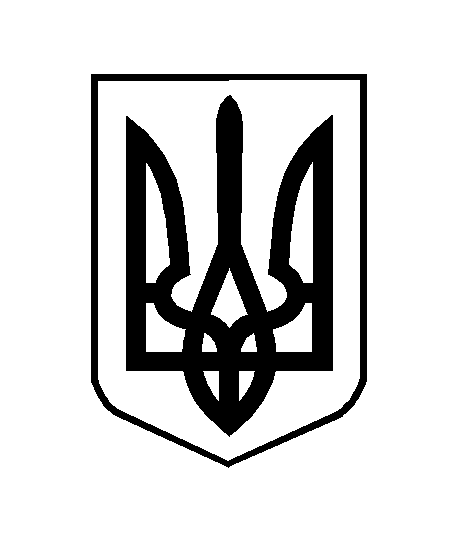 